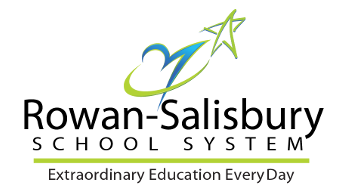 Laboratory Safety ContractAll accidents should be reported to the teacher immediately: no matter how minor. Only those laboratory activities where instructions and permission have been given by the teachers should be performed. Only materials and equipment authorized by the teacher should be used. Written and verbal instructions should be followed careful. All instructions given by the teacher should be closely followed. Chemical goggles should be used when working in the laboratory and using chemicals, including water. Safety goggles, impact or splash, should be used in all science laboratories depending on the type of activity being conducted. Students should prepare for each laboratory activity by first reading all instructions. Follow all directions carefully and intelligently. Make a note of any deviations announced by your teacher. No food, beverage, or smoking is permitted in any science laboratory. Never taste, smell or touch chemicals unless specifically instructed to do so. Take great care in noting odors or fumes. Use a wafting motion of the hand. Never put a bottle to your nose and breath deeply.  Hands should be washed thoroughly with soap at the conclusion of each laboratory period.  Students should know the location of the emergency, first aid and fire fighting equipment.  Students should know the proper fire drill procedure and know where to get help fast.  Long sleeves should be rolled up above the wrist. Ties, coats, and sweaters should be removed. Long hair must be tied back during laboratory activity.  Students apparel should be appropriate for laboratory work. Closed-toed shoes are a must.  Work areas should be kept clean and tidy.  Students should always clean, wipe and dry desks, tables, or laboratory work areas.  Never handle broken glass. Alert your teacher of any breaks. Broken glass should be placed in the labeled, sharps box.  All solid waste should be placed in separate waste container, jars, or other designated receptacles. Do not discard any solids in the laboratory sinks.  Do not bring any substance in contact with a flame unless specifically instructed to do so.  Students are not permitted in laboratory storage or supply rooms or teacher workrooms unless directly instructed to do so.  Only laboratory manuals and laboratory notebooks are permitted in the working area. Other books, purses, book bags, and such items should be placed in your desk, locker, or storage area.  Upon first entering the laboratory, students are not permitted to touch laboratory equipment or laboratory materials until directed to do so.  Never pour chemicals down the drain. All waste should be placed in separate container, jars, or other designated receptacles. Direct viewing of the sun, infrared, ultraviolet light, or laser sources should be avoided at all times.  Never allow the open end of a heated test tube to be pointed toward anyone.  Horseplay, running, pushing, shoving, and practical jokes will not be tolerated.  Only authorized laboratory activities should be attempted at home.  Students should conduct themselves in a responsible manner at all times. 